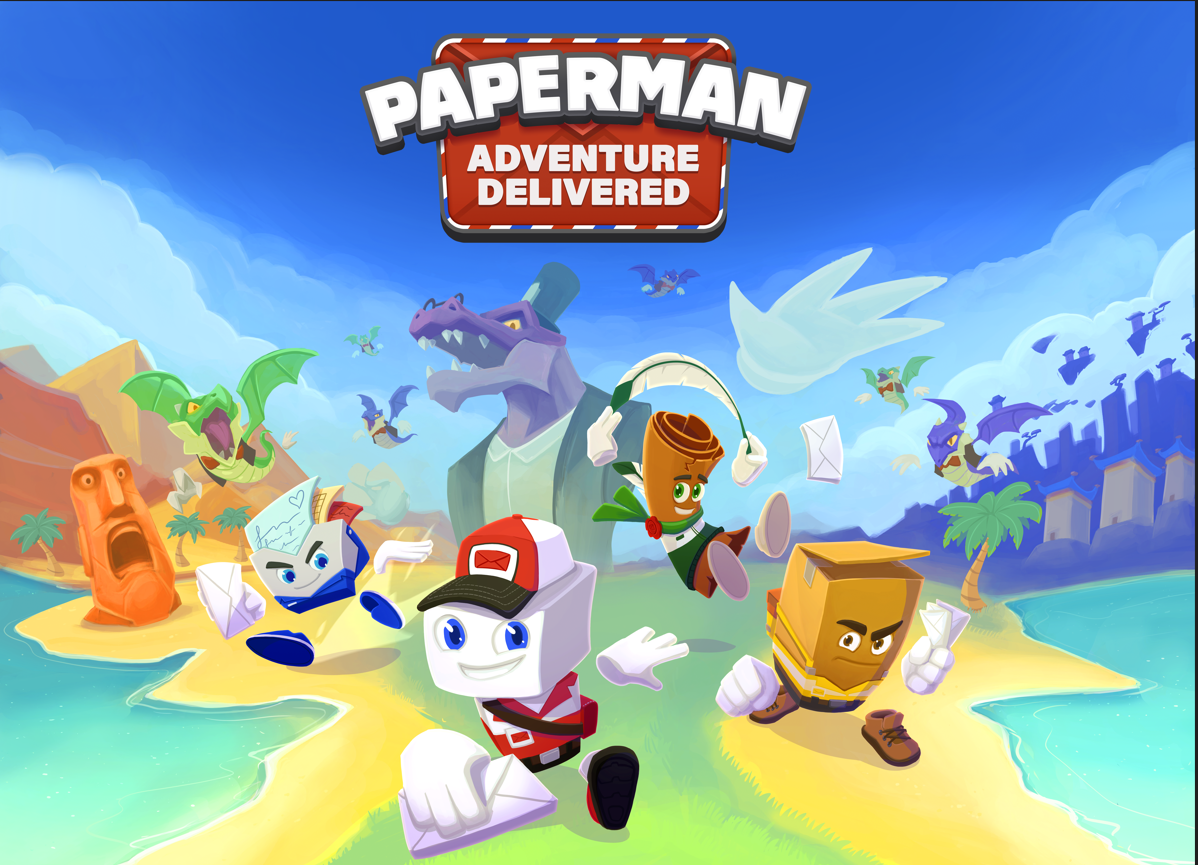 A 3D co-op platformer Paperman: Adventure Delivered revealed! Coming to PC, PlayStation, Xbox and Switch in September 2023.Today Mindscape and Secret Item Games are proud to announce their upcoming 3D platform game Paperman: Adventure Delivered.April 4th, 2023 Amstelveen, Dortmund, GermanyThis September the game will be delivered simultaneously in all major territories. The digital version of Paperman: Adventure Delivered will be available in September 2023 on PlayStation 5, PlayStation 4, Xbox Series X|S, Xbox One, Nintendo Switch, Steam and PC (Windows). The physical edition of the game will also be available for PlayStation 5 and Nintendo Switch on launch day.Watch the Paperman: Adventure Delivered Announcement Trailer HERE.Add the game to your Steam wishlist (https://store.steampowered.com/app/1887310/Paperman_Adventure_Delivered/) and follow it on PlayStation Store (https://store.playstation.com/en-us/concept/10008134). 
ABOUT PAPERMAN: ADVENTURE DELIVERED

In the 3D Platform game Paperman: Adventure Delivered, you’ll explore colorful world trying to find back the lost mail and defeat the greedy dragon. Play as each of the four unique mail carriers and swap characters to unlock their unique abilities. Paperman, our titular hero, throws letters as projectiles and can teleport short distances. Express is the fastest character and takes care of the most urgent deliveries. Scrolly glides smoothly through the air with his trusty feather and can reach the highest platforms. The final member of the team is Carl, the strongest box of the bunch, he delivers the heaviest parcels with great care!PAPERMAN: ADVENTURE DELIVERED – MAIN FEATURESInspired by the classic 3D platform, collectathon games .   Up to 4 players local co-op in split-screen (Nintendo Switch: 2 players).Play with 4 playable charming characters, each with their own skillset: Paperman the mail carrier has the ability to throw envelopes and teleport short distances.Express, our runner envelope is the quickest of all four and moves at lightning speed.Carl, the strongest box of the bunch has a lot of strength and has no problem moving heavier objects.Scrolly, shaped like a traditional scroll, reaches different heights by gliding with this feather into cyclones or even creating small gusts of wind of his own.Swap characters at a moment’s notice at the mailbox. Fly, jump, run, teleport and push your way through the colorful worlds. Explore 3 open worlds with ancient temples, scorching hot deserts and mountain peaks.Activate hidden platforms, turn on wind tubes and solve challenging puzzles.Find hundreds of collectible items and find all golden letters. Paperman: Adventure Delivered is planned for release on September 2023 both digitally (on PlayStation 4, PlayStation 5, Nintendo Switch, Xbox One, Xbox Series X|S and PC – Steam and Windows) and physically (on PlayStation 5 and Nintendo Switch).The press kit for the game is available HERE and at the following link: https://pr-outreach.com/en/game/paperman-adventure-delivered,77. More information about the game can be found on Facebook, Instagram, Twitter, YouTube and TikTok.For any questions about the game please get in touch with Agnieszka Szóstak at agnieszka.szostak@pr-outreach.com or call +48 881 951 601.Paperman: Adventure Delivered © 2023 Developed by Secret Item Games GmbH. © Secret Item Games 2023. Published by Mindscape. Mindscape® and the Mindscape® Logo are registered trademarks of Elementalz B.V. and its affiliates. ©2023 All rights reserved.__________________________________________________________________________________

About Mindscape
Established in 1991, Mindscape has been at the forefront of development, marketing, publishing and distribution of video games for over 30 years. Capturing the minds and imagination of millions of gamers around the world, from children to adults. Mindscape is best known for Distributing big brands such as Asterix & Obelix, The Smurfs, Kena: Bridge of Spirits, Story of Seasons. Publishing games like Windstorm/Whisper, Speed 3: Grand Prix and Recompile. Developing products like Prince of Persia 3D, Myst, Riven, Reader Rabbit, Life in Willowdale: Farm Adventures, Advent Calendar, Super Puzzle Pack. In the coming years, Mindscape will bring more fun- and accessible games. For more information, visit www.mindscape.com. Mindscape® and the Mindscape® logo are registered trademarks of Elementalz B.V. and its affliates. © 2023 All rights reserved.___________________________________________________________________________About Secret Item Games
Secret Item Games is an indie game developer, a console porting service provider and an indie game publisher all in one. https://www.secret-item-games.com/ 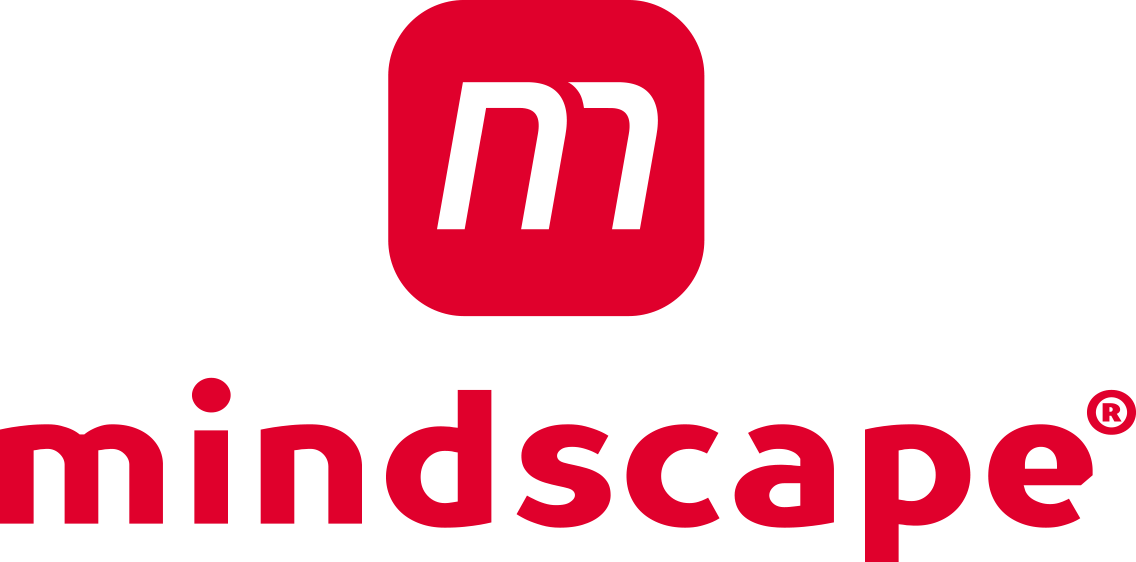 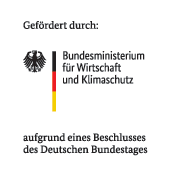 